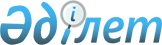 Об установлении норматива отчисления части чистого дохода коммунальных государственных предприятий района Беимбета МайлинаПостановление акимата Тарановского района Костанайской области от 14 марта 2018 года № 90. Зарегистрировано Департаментом юстиции Костанайской области 10 апреля 2018 года № 7684. Заголовок - в редакции постановления акимата района Беимбета Майлина Костанайской области от 3 марта 2020 года № 44.
      Сноска. Заголовок – в редакции постановления акимата района Беимбета Майлина Костанайской области от 03.03.2020 № 44 (вводится в действие по истечении десяти календарных дней после дня его первого официального опубликования).
      В соответствии со статьей 31 Закона Республики Казахстан от 23 января 2001 года "О местном государственном управлении и самоуправлении в Республике Казахстан", статьей 140 Закона Республики Казахстан от 1 марта 2011 года "О государственном имуществе" акимат района Беимбета Майлина ПОСТАНОВЛЯЕТ:
      Сноска. Преамбула с изменением, внесенным постановлением акимата района Беимбета Майлина Костанайской области от 03.03.2020 № 44 (вводится в действие по истечении десяти календарных дней после дня его первого официального опубликования).


      1. Установить норматив отчисления части чистого дохода коммунальных государственных предприятий района Беимбета Майлина согласно приложению к настоящему постановлению.
      Сноска. Пункт 1 с изменением, внесенным постановлением акимата района Беимбета Майлина Костанайской области от 03.03.2020 № 44 (вводится в действие по истечении десяти календарных дней после дня его первого официального опубликования).


      2. Государственному учреждению "Отдел экономики и финансов акимата района Беимбета Майлина" в установленном законодательством Республики Казахстан порядке обеспечить:
      1) государственную регистрацию настоящего постановления в территориальном органе юстиции;
      2) в течение десяти календарных дней со дня государственной регистрации настоящего постановления акимата направление его копии в бумажном и электронном виде на казахском и русском языках в Республиканское государственное предприятие на праве хозяйственного ведения "Республиканский центр правовой информации" для официального опубликования и включения в Эталонный контрольный банк нормативных правовых актов Республики Казахстан;
      3) размещение настоящего постановления на интернет-ресурсе акимата района Беимбета Майлина после его официального опубликования.
      Сноска. Пункт 2 с изменениями, внесенными постановлением акимата района Беимбета Майлина Костанайской области от 03.03.2020 № 44 (вводится в действие по истечении десяти календарных дней после дня его первого официального опубликования).


      3. Контроль за исполнением настоящего постановления возложить на курирующего заместителя акима района.
      4. Настоящее постановление вводится в действие по истечении десяти календарных дней после дня его первого официального опубликования. Норматив отчисления части чистого дохода коммунальных государственных предприятий района Беимбета Майлина
      Сноска. Заголовок приложения – в редакции постановления акимата района Беимбета Майлина Костанайской области от 03.03.2020 № 44 (вводится в действие по истечении десяти календарных дней после дня его первого официального опубликования).
      Норматив отчисления части чистого дохода коммунальных государственных предприятий в районный бюджет определяется следующим образом:
					© 2012. РГП на ПХВ «Институт законодательства и правовой информации Республики Казахстан» Министерства юстиции Республики Казахстан
				
      Аким Тарановского района

К. Испергенов
Приложение
к постановлению акимата
от 14 марта 2018 года № 90
Чистый доход до 3000000 тенге
5 процентов с суммы чистого дохода
Чистый доход от 3000001 тенге до 50000000 тенге
150000 тенге + 10 процентов с суммы, превышающей чистый доход в размере 3000000 тенге